ANEXO IVModelo de declaração do coordenador atestando a classificação do aluno no cursoPreencher ou editar tudo o que está em destaque. Uma cópia eletrônica editável deste documento será disponibilizada na página internet do CT para facilitar o preenchimento pelos coordenadores (ao fim da edição, apagar a legenda no pé da página).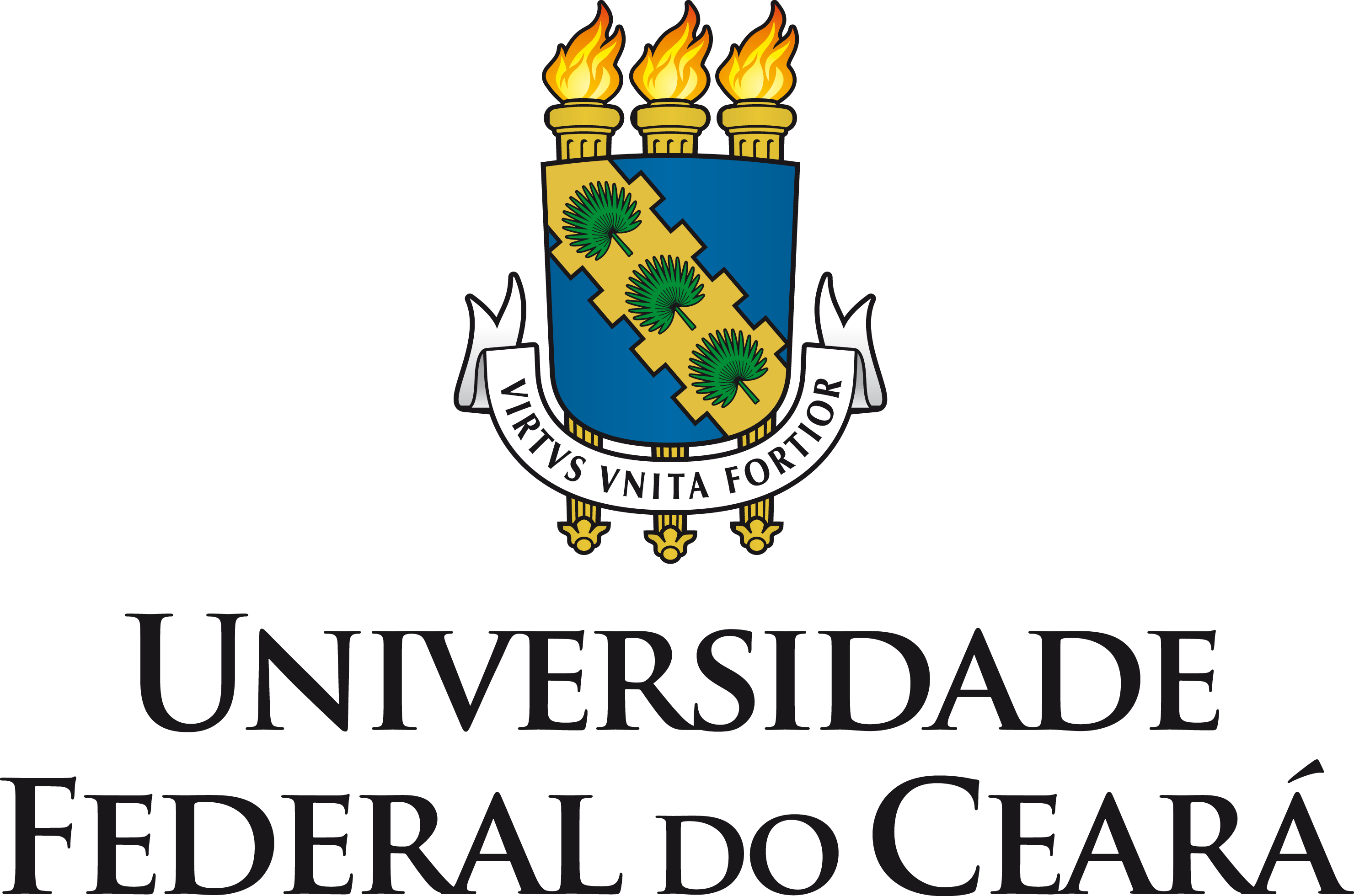 BRAFITEC PROGRAM CENTRO DE TECNOLOGIA / UFCTO WHOM IT MAY CONCERNBased on the official records provided by the academic information system of this university, I hereby declare that, in which concerns the index of academic performance (índice de rendimento acadêmico – IRA individual), the student [nome do aluno], enrolled in the [nome do curso de engenharia] Engineering undergraduate program, is ranked in position n out of N among the students that are currently in the K-th semester (Entry class [ano de entrada do aluno]). Regarding all the students of all classes (first to last year) of the above mentioned Engineering program, [nome do aluno] is ranked in position m out of M.[Local e data][Nome e carimbo do coordenador]Coordinator of the [nome do curso] engineering undergraduate program at UFCLegenda: n : posição do(a) aluno(a) na sua turmaN : Número de alunos na turma m : posição do(a) aluno(a) no cursoM : número de alunos no cursoK : semestre do(a) aluno(a)